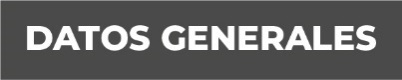 Nombre María del Rosario Blásquez ArmentaGrado de Escolaridad Contador Público y AuditorCédula Profesional (Licenciatura) Teléfono de Oficina 228-8-18-18-10 Ext. 3005Correo Electrónico  Formación Académica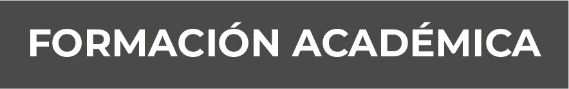 Año 1982-1987Contador Público y AuditorUniversidad VeracruzanaXalapa, Veracruz Actualmente se está trabajando en la Monografía de Auditor Interno Contable Trayectoria Profesional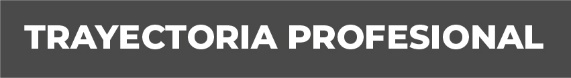 Julio 2011- Marzo  2021Jefa del Departamento de LogísticaEnero 1992- Diciembre 2002Asesoría Contable y Administrativa MassareNoviembre 1990- Diciembre 1991S.P.R.R.L. Miramar Zapata Conocimiento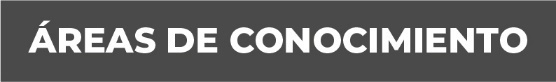 Contabilidad, Auditoria y FiscalExcel y Word